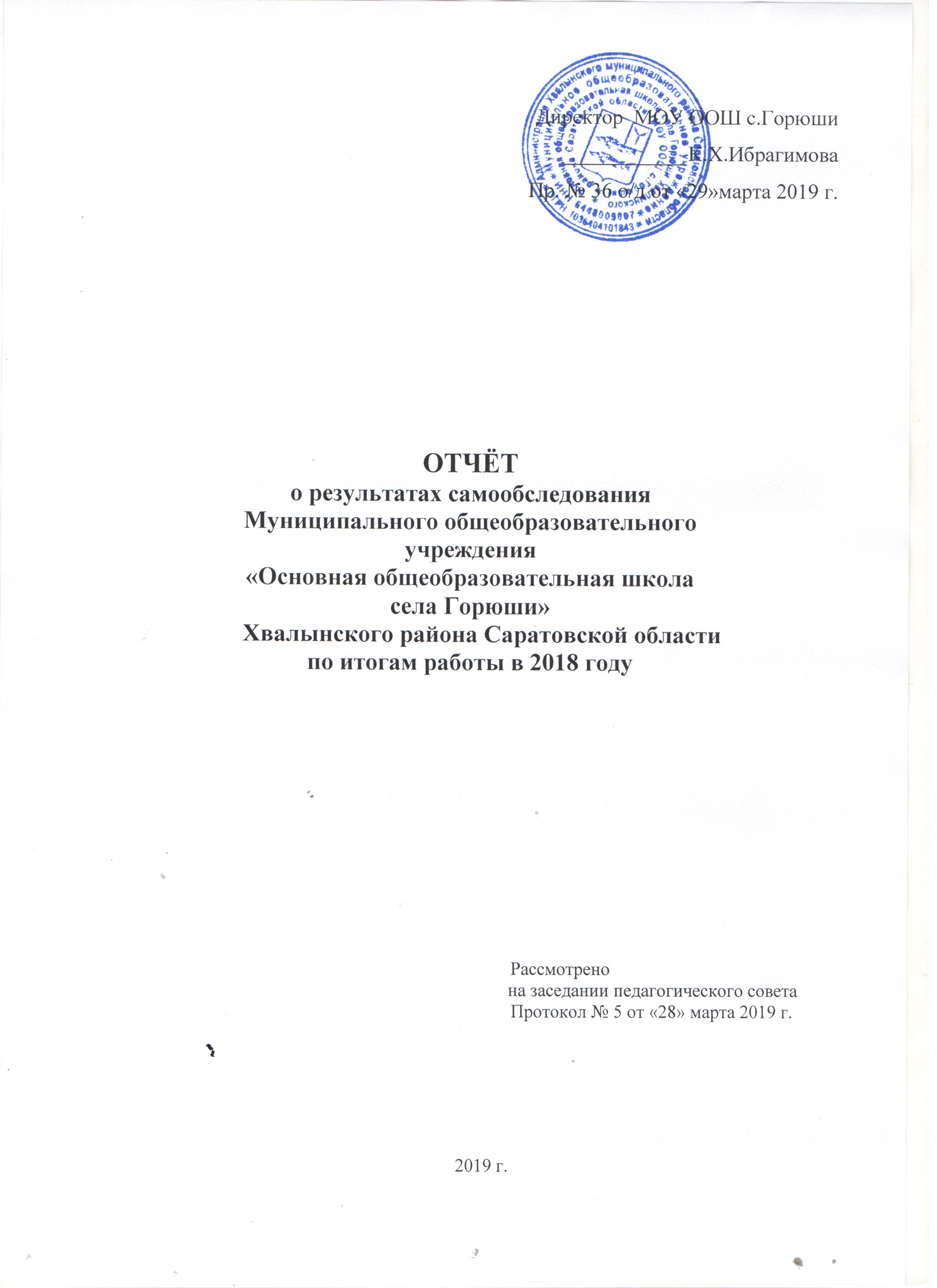 Введение      МОУ «ООШ с.Горюши» является неотъемлемой частью общей государственной образовательной системы. В своей деятельности школа руководствуется Уставом и нормативными документами органов управления образованием.       Деятельность школы осуществляется исходя из принципа неукоснительного соблюдения законных прав всех субъектов учебно-воспитательного процесса. Образовательное учреждение стремится к максимальному учету потребностей и склонностей учащихся, интересов родителей в целях наиболее полного удовлетворения запросов указанных категорий потребителей образовательных услуг. В школе уделяется приоритетное внимание решению вопросов создания комфортных условий для воспитания и обучения детей.2.Аналитическая часть2.1. Образовательная деятельность      Образовательный процесс в МОУ «ООШ с.Горюши» в 2018 году реализовывался в соответствии с социальным заказом. Школа осуществляла обучение и воспитание в интересах личности, общества, государства, обеспечивала охрану здоровья и создавала в течение года благоприятные условия для разностороннего развития ученика, в том числе возможности удовлетворения потребности обучающегося в самообразовании и получении дополнительного образования. Обучение велось по программам начального общего, основного общего образования. Организация образовательного процесса регламентировалась учебным планом, который соответствовал заявленным образовательным программам.     При школе имеется структурное подразделение «Детский сад». Деятельность детского сада в 2018 г. была направлена на реализацию основной цели дошкольного образования:   сохранение и укрепление физического здоровья детей,  физическое, интеллектуальное и личностное развитие каждого ребенка с учетом его  индивидуальных особенностей, создание условий для  качественного развития каждого дошкольника,  умение  взаимодействовать  с  окружающим миром.2.2. Организационно-правовое обеспечение образовательной деятельности      Координация, регулирование, контроль деятельности Учреждения в 2018 году осуществлялся Управлением образования администрации Хвалынского муниципального района Саратовской области. Деятельность учреждения регламентировалась следующими нормативными документами:Конституция РФ;Федеральный закон «Об образовании в Российской Федерации» №273-ФЗ от 29.12.2012 г. (ст.28 п.3, ст.29 п.3);Федеральный закон от 27 декабря 1991 года №2124-1 «О средствах массовой информации»;Приказ Минобрнауки Российской Федерации от14.06.2013 №462 «Об утверждении Порядка проведения самообследования образовательных организаций»;Приказ Минобрнауки Российской Федерации от 10.12.2013 №1324 «Об утверждении показателей деятельности образовательной организации, подлежащей самообследованию»;Устав Учреждения;Локальные акты.2.3.Система управления учреждением, организация учебного процесса      Управление школой в 2018 году осуществлялось в соответствии с законом «Об образовании в Российской Федерации, Уставом школы и локальными актами. Цель управления школой заключалась в формировании демократического учреждения, воспитывающего всесторонне развитую, социально адаптированную личность, от эффективности управления зависит качество обучения, жизнеспособность школы, и ее конкурентоспособность. Поэтому Управляющая система школы была представлена персональными (директор, заместитель директора по УВР, учителя, классные руководители) и коллегиальными органами управления (Педагогический совет, Методический совет, Совет родителей и Совет учащихся). Для осуществления учебно-методической и воспитательной  работы в Школе создано три методических объединения:методическое объединение учителей начальных классов, учителей-предметников «Поиск» и классных руководителей.      С целью содействия администрации школы в совершенствовании условий для осуществления образовательного процесса, охраны жизни и здоровья учащихся, свободного развития личности в школе успешно работал Совет родителей (председатель - Лобкова Н.В.). Систематически проводились родительские рейды совместно с администрацией школы по проверке:-внешнего вида и поведения учащихся;-санитарного состояния учебных кабинетов;-работы школьной столовой (с дегустацией блюд, опросом учащихся, соблюдению санитарных норм и правил), соблюдения питьевого режима.      Родители принимали участие в педагогических советах, в творческом отчете по реализации программы развития.2.4. Организация учебного процесса      В соответствии с лицензией на право ведения образовательной деятельности, и свидетельством о государственной аккредитации, в 2018 году учреждение реализовало следующие общеобразовательные программы:  - начальное общее образование – общеобразовательная программа начального общего образования –  4 года обучения;- основное общее  образование - общеобразовательная программа основного общего образования –  5 лет обучения (9 классы –  предпрофильное обучение);       Режим работы школы, расписание уроков и учебный график рассматривался педагогическим советом и утверждался приказом по школе. Режим работы школы в 2018 учебном году устанавливал для учащихся пятидневную учебную неделю,       Все классы начинают учиться с 8.30 часов в первую смену.       Режим работы структурного подразделения «Детский сад» с 7.30 до 16.30.2.4.1.Принципы составления расписания занятий      При составлении расписания занятий были учтены требования СанПиН 2.4.2.2821-10 "Санитарно-эпидемиологические требования к условиям и организации обучения в общеобразовательных учреждениях", СанПиН 2.4.1.3049-13 "Санитарно-эпидемиологические требования к устройству, содержанию и организации режима работы дошкольных образовательных учреждений"      Расписание уроков составлялось с учетом дневной и недельной умственной работоспособности обучающихся и шкалой трудности учебных предметов, в которой трудность каждого предмета  ранжируется в баллах.      Продолжительность уроков во 2-9 классах – 40 минут, в 1 классах использовался "ступенчатый" режим обучения        При составлении расписания учитывались психофизиологические особенности учащихся подросткового возраста. В ежедневное расписание уроков учащихся 5-7 классов включены занятия, связанные с двигательной активностью, что позволяло снизить утомляемость учащихся, переключиться на другой вид деятельности, повысить работоспособность учащихся.      Качественное расписание соответствовало возможностям школы и удовлетворяло интересы всех участников образовательного процесса.       График работы школы, расписание занятий соответствовали требованиям СанПиН.2.4.2.Учебный план школы      Учебный план 1–4 классов ориентирован на 4-летний нормативный срок освоения основной образовательной программы начального общего образования (реализация ФГОС НОО), 5–9 классов – на 5-летний нормативный срок освоения основной образовательной программы основного общего образования (реализация ФГОС ООО (5-9 классы).      План внеурочной деятельности обеспечивал учет индивидуальных особенностей и потребностей обучающихся через организацию внеурочной деятельности.      Внеурочная деятельность в соответствии с требованиями Стандарта организовывалась по направлениям развития  личности (спортивно-оздоровительное, духовно-нравственное, социальное, общеинтеллектуальное, общекультурное). Содержание данных занятий было сформировано в соответствии с проведенной Школой диагностикой  обучающихся и их родителей (законных представителей)  и осуществлялось посредством различных форм организации, отличных от урочной системы обучения таких как художественные, культурологические, филологические, школьные спортивные клубы и секции, конференции, олимпиады, военно-патриотические объединения, экскурсии, соревнования, поисковые и научные исследования, общественно-полезные практики и другие формы на добровольной основе в соответствии с выбором участников образовательных отношений.      Внеурочная деятельность в 2018 году  была направлена на формирование и развитие творческих способностей обучающихся, удовлетворение индивидуальных потребностей обучающихся в интеллектуальном, художественно-эстетическом, нравственном и интеллектуальном развитии, а также в занятиях физической культурой и спортом, формирование культуры здорового и безопасного образа жизни, укрепление здоровья обучающихся, обеспечение духовно-нравственного, гражданско-патриотического, военно-патриотического, трудового воспитания обучающихся, выявление, развитие и поддержку талантливых обучающихся, формирование общей культуры обучающихся. Продолжительность занятий составляла 30-40 минут. Для организации внеурочной деятельности использовались актовый и спортивный залы, библиотека, спортивные сооружения. Внеурочная деятельность осуществлялась во второй половине дня и в каникулярное время.      В Учебный план структурного подразделения «Детский сад» в 2018 году были включены четыре направления, обеспечивающие познавательно–речевое, социально-личностное, художественно-эстетическое и физическое развитие детей.      Каждому направлению соответствовали определённые образовательные области: 1. Познавательно- речевое направление: «Познание», «Коммуникация», «Чтение художественной литературы».2. Социально-личностное направление: «Безопасность», «Социализация», «Труд».3. Художественно-эстетическое направление: «Художественное творчество», «Музыка».4. Физическое направление: «Физическая культура», «Здоровье».      Каждой образовательной области соответствовали виды непосредственно образовательной деятельности.2.4.3. Информатизация учебного процесса      В 2018 году в школе применялись информационно-коммуникационные технологии в обучении как на уроках на всех уровнях образования, так и во внеурочное время. 5 учебных кабинетов школы оснащены компьютерами.      В течение года действовал электронный журнал и электронный дневник  на платформе социальной сети  «Дневник.ру», в котором зарегистрированы и систематически заполняли все учителя школы( 100%) текущие отметки, контрольные работы, посещаемость учащимися предметов и выставляли триместровые и годовые отметки.  Электронный дневник в 2018 году посещали 80 % родителей.       Для автоматизированного  учета прибытия и выбытия учеников, приема учащихся в 1 и 9 классы в школе действовал АИС «Дневник – Зачисление в ОО».      На каждом уровне образования учащиеся овладевали соответствующими возрасту навыками информационно-коммуникационных технологий, что позволяло не только развивать у учащихся навыки исследовательской деятельности, творческие способности, умение работать с информацией, развивать коммуникативные способности, но  активно вовлекать учащихся в учебный процесс, качественно изменить контроль за деятельностью учащихся на уроке. В 2018 году в школе проводились интегрированные уроки с ИКТ-поддержкой, внеклассные мероприятия с использованием информационных технологий, широко применялись проектные технологии. Ученики учились создавать презентации, создавать текстовые документы, работать с фото и видео аппаратурой, создавали собственные проектные работы. 2.4.4.Состояние здоровья учащихся в 2018 году      Таблица и диаграмма свидетельствует, что количество учащихся I группы здоровья в процентном соотношении осталось неизменно высоким 94%.2.4.5.Организация питания      В школе осуществляется ежедневное  двухразовое горячее питание (горячий завтрак и обед) школьников. В рамках программы «Школьное молоко», обучающиеся начальной школы регулярно обеспечены молоком в качестве дополнительного  питания.       Завтраки, обеды  предоставляются учащимся в соответствии с графиком горячего питания по школе: Режим питания учащихся в школьной столовой.      Учитывая расписание школьных занятий, был утверждён следующий режим питания в школьной столовой.        1 перемена   завтрак -   9.10   -   9.25  -  1 - 9 классы        4 перемена  обед – 11.45 - 12.00  - 1 – 5 классы        5 перемена  - 12.40 - 12.55  - 6 – 9 классыДиректором образовательной организации утвержден график питания учащихся, график дежурства учителей в столовой и состав  бракеражной комиссии.Ежедневно в обеденном зале вывешивалось утвержденное  директором меню, в котором указывались сведения об объемах блюд и названия кулинарных изделий. Все приобретаемые продукты имели сертификат соответствия. Доставка пищевых продуктов осуществлялась специализированным транспортом. Все установленное в производственных помещениях технологическое и холодильное оборудование находились в исправном состоянии.    Доля обучающихся школы, охваченных горячим питанием, в 2018 году составляла 100%.      В течение 2018 года с обучающимися школы  проводилась информационная и воспитательная работа по привитию культуры питания и пропаганде здорового образа жизни в разных формах:-классные часы с целью привлечения учащихся к горячему питанию; -выступления медработника ФАП на общешкольных, классных родительских собраниях;-анкетирование учащихся с целью улучшения организации и качества питания.2.5. Содержание и качество подготовки учащихся      В 2018 году коллектив школы стремился к максимальному удовлетворению потребностей родителей и учащихся в качественном обучении. Вводились развивающие и углубляющие элективные курсы, программы дополнительного образования, проводилась индивидуальная работа с учащимися школы.2.5.1. Всероссийские проверочные работы в 4 классе      В 2018 году в рамках проведения мониторинга качества образования  учащиеся  школы приняли участие во Всероссийских проверочных работах. Проведение ВПР было направлено на обеспечение единства образовательного пространства Российской Федерации и поддержки введения Федерального государственного образовательного стандарта за счет предоставления образовательным организациям единых проверочных материалов, единых критериев оценивания учебных достижений и мониторинга качества образования.Учащиеся 4-го класса выполняли ВПР в следующие сроки:17 апреля 2018 года – по учебному предмету «Русский язык» (часть 1 – диктант),20 апреля 2018 года – по учебному предмету «Русский язык» (часть 2),24 апреля 2018 года – по учебному предмету «Математика»,27 апреля 2018 года – по учебному предмету «Окружающий мир».Результаты  Всероссийских проверочных работ в  4-м классе по предметамВывод: Результаты ВПР показали, что по русскому языку в классе есть резерв и педагогам необходимо продолжить работу по повышению качества знаний. Оценки за выполненные Всероссийские работы соответствуют годовым.2.5.2. Всероссийские проверочные работы в 5, 6 классах      В рамках проведения Всероссийских проверочных работ 2018 году (далее – ВПР) учащиеся  5-х классов приняли участие во Всероссийских проверочных работах  в следующие сроки:17 апреля 2018 года – по учебному предмету «Русский язык»;19 апреля 2018 года – по учебному предмету «Математика».24 апреля 2018 года – по учебному предмету «История».26 апреля 2018 года – по учебному предмету «Биология».Результаты  Всероссийских проверочных работ в  5-м классе по предметамВ рамках проведения Всероссийских проверочных работ 2018 году (далее – ВПР) учащиеся  6-х классов приняли участие во Всероссийских проверочных работах  в следующие сроки: 18 апреля 2018 года – по учебному предмету «Математика»;20 апреля 2018 года – по учебному предмету «Биология»;25 апреля 2018 года – по учебному предмету «Русский язык»;27 апреля 2018 года - по учебному предмету «География»;11 мая 2018 года - по учебному предмету «Обществознание»;15 мая 2018 года – по учебному предмету «История».Результаты  Всероссийских проверочных работ в  6-м классе по предметам      Вывод: Результаты показали, что  учащиеся не совсем справились с предложенными заданиями, качество знаний по предметам  среднее. Это говорит об удовлетворительном  уровне усвоения знаний, полученных в течение учебного года. Оценки за выполненные Всероссийские работы соответствуют годовым.2.5.3. Годовая промежуточная аттестация      В соответствии с  положением  «О формах, периодичности, порядке текущего контроля успеваемости и промежуточной аттестации обучающихся» в 2018 году в школе проводилась годовая промежуточная аттестация учащихся 2-8 по следующим предметам: математике и в форме итоговой контрольной работы,  русскому языку в форме диктанта с грамматическим заданием, по истории в 5 классе, по географии в 6 классе, по литературе в 7 классе, по биологии в 8 классе. В 9 классе годовая промежуточная аттестация проводилась по КИМам в формате ГИА по предметам обязательным для сдачи (русский язык и математика) и предметам по выбору (география, биология).Контрольно-измерительные материалы были составлены учителями-предметниками, рассматривались на заседаниях ШМО и согласованы с завучем. При проведении работ в классах и проверке присутствовали организаторы и независимые эксперты.   В аттестации приняли участие все учащиеся школы 2-8 и 9 класса.   Результаты  итоговой диагностической работы  по классам  и по предметам представлены в таблицах:Математика:Русский язык:История:География:Литература:Биология: 9 класс в форме ОГЭ:       Из таблиц видно, что доля обучающихся, подтвердивших отметки годовые по итогам независимых мониторинговых работ составило в 2018 году 100%Структурное подразделение «Детский сад».В  2018 году в детском саду  проводился мониторинг динамики развития и образовательных достижений детей дошкольного возраста и оценка индивидуального развития детей. Полученная информация о состоянии развития ребёнка в начале учебного года использована для определения образовательного маршрута дошкольников и выявления их образовательных достижений, а так же для эффективности педагогических действий, лежащих в основе  их дальнейшего планирования.      Воспитанники детского сада активно принимали участие в очных и заочных конкурсах, выставках, организуемых как внутри детского сада и школы, так и на районном уровне.2.5.4.Результаты государственной (итоговой) аттестации учащихся 9-го классаИтоги государственной аттестации в 9-х классахВ 2018 году к основному государственному экзамену (далее-ОГЭ)  был допущен 1 учащийся. Результаты экзаменов представлены в таблице:      Проведение репетиционных экзаменов по предметам по выбору позволило отработать механизм проведения экзамена в независимой форме, навыки заполнения бланков ответов, выявить пробелы в знаниях учащихся. Учителями в течение учебного года проводилась целенаправленная работа по подготовке учащихся к сдаче экзаменов, проводились дополнительные занятия, консультации, репетиционные экзамены, анализировались результаты репетиционных экзаменов, выявлялись пробелы в знаниях учащихся, велась работа по их устранению. Результатом данной работы стала успешная сдача ОГЭ. 2.5.5. Предпрофильная подготовкаВ рамках предпрофильной подготовки учащихся в 2018 году в 9-м классе проводились обязательные элективные курсы в рамках информационного направления предпрофильной подготовки: «Формула будущей профессии, «Мой выбор» «Информационно-образовательная среда предпрофильного обучения» (классные руководители 9-х классов.). Информационный этап позволил сформировать знания о профессиях, профессиональном образовании, рынке труда, требованиях профессии к качествам человека. Перечень элективных курсов в 2018 году2.6. Востребованность выпускников      Одна из важнейших  задач школы - формирование конкурентоспособного выпускника. Сегодня учителя создают условия, в основе которых лежит многообразие внешних и внутренних факторов, влияющих на формирование конкурентоспособности личности; целенаправленно работают в этом направлении, что позволяет повысить адаптационные возможности школьника к социально-экономическим условиям;      В 2018 году выпускался один 9 класс – 1 человек.Список трудоустройства выпускников в 2018 году2.7. Реализуемые образовательные программы, условия их реализации      Одним из главных условий функционирования школы является её адаптация к современным требованиям. Важнейшим элементом адаптации выступает организация образовательного процесса в школе, определяющая успешность её работы. В школе созданы все условия для получения учащимися качественного образования.      В школе в 2018 году действовали следующие образовательные программы:	Основная образовательная программа начального общего образования:      Программа разработана в соответствии с требованиями федерального государственного образовательного стандарта начального общего образования. Целью реализации программы является - обеспечение выполнения требований ФГОС НОО.      В начальной школе использовался УМК «Перспективная начальная школа ХХI века».      В  компетентность учителя начальных классов входило осуществление личностно-деятельностного подхода к организации обучения, выстраивание индивидуальных траекторий развития ученика на основе планируемых результатов освоения ООП, эффективное применение образовательных технологий, позволяющие достигать  планируемых результатов ООП.      Учителя начального общего образования осуществляли обучение и воспитание  младших школьников, с использованием современных образовательных, в том числе информационно-коммуникационных, технологий обучения, эффективно применяли учебно-методические,   информационные и иные ресурсы реализации основной образовательной программы начального общего образования, использовали в своей работе такие педагогические технологии и методики, как: здоровьесберегающие технологии, технология развития критического мышления, технология продуктивного чтения, технология развивающего обучения и др.      С целью усиления влияния обучения на формирование познавательного, нравственного, коммуникативного, эстетического и физического потенциалов личностей младших школьников, на развитие и проявление их индивидуальных особенностей учителями начальных классов в течение 2018 года использовались разнообразные формы проведения учебных занятий: урок-экскурсия, урок-путешествие, урок-соревнование, интегрированный урок, урок-игра. В результате использования средств и инструментов ИКТ и ИКТ-ресурсов для решения разнообразных учебно-познавательных и учебно-практических задач, охватывающих содержание всех изучаемых предметов, у учащихся формировались и развивались необходимые универсальные учебные действия и специальные учебные умения, что, по мнению педагогов, закладывает  основу успешной учебной деятельности для обучения на уровни основного общего образования.        Основная образовательная программа основного общего образования:Программа разработана в соответствии с требованиями федерального государственного образовательного стандарта основного общего образования. В 2018 учебном году по ООП ООО обучались 5 – 9 классы.      Основная образовательная программа основного общего образования МОУ ООШ с Горюши создана с учетом особенностей и традиций ОО, предоставляющих большие возможности учащимся в раскрытии интеллектуальных, творческих, спортивных возможностей каждого обучающегося.      Образовательной целью  ООП  ООО  являлось  выявление и развитие способностей каждого ученика, формирование духовно богатой, физически здоровой, творчески мыслящей личности, обладающей прочными базовыми знаниями; личности, ориентированной на высокие нравственные ценности и способной в последующем на участие в духовном развитии общества      В структурном подразделении «Детский сад» реализовалась  Основная образовательная программа  дошкольного образования, разработанная в соответствии   с ФГОС ДО,  с учётом примерной образовательной программы и комплексной программы «От рождения до школы» под ред Н.Е.Вераксы.      Содержание Программы соответствовало основным положениям возрастной психологии и дошкольной педагогики; выстроено с учетом принципа интеграции образовательных областей в соответствии с возрастными возможностями и особенностями воспитанников, спецификой и возможностями образовательных областей.       Программа основана на комплексно-тематическом принципе построения образовательного процесса; предусматривала решение программных образовательных задач в совместной деятельности взрослого и детей и самостоятельной деятельности детей не только в рамках непосредственно образовательной деятельности, но и при проведении режимных моментов в соответствии со спецификой дошкольного образования. В детском саду создана   эстетически привлекательная предметно-развивающая среда,    использовались инновационные методы, средства и формы дошкольного образования, созданы комфортные условия для прогулок детей, развития двигательной активности,  обеспечивался благоприятный микроклимат, психологический комфорт.        Образовательная деятельность была направлена на индивидуализацию и социализацию дошкольного образования. Решение программных задач осуществлялось  в разных формах совместной деятельности взрослых и детей,  в самостоятельной деятельности детей и в совместной деятельности с родителями воспитанников. В основу организации образовательного процесса определен комплексно-тематический принцип. Построение образовательного процесса основывалось на адекватных возрасту формах работы с детьми – игрой, познавательной и исследовательской деятельности, творческой активности.  Выбор форм работы осуществлялся педагогом самостоятельно и зависел от контингента воспитанников, оснащенности предметно – пространственной среды группы, культурных и региональных особенностей, специфики дошкольного учреждения, от опыта и творческого подхода педагога. Обучение происходило опосредованно, в процессе увлекательной для детей деятельности. Непосредственно образовательная деятельность реализовалась через организацию различных видов детской и их интеграцию с использованием разнообразных форм и методов работы, выбор которых осуществлялся педагогами самостоятельно в зависимости от контингента детей, уровня освоения Программы и решения конкретных образовательных задач.2.8. Выполнение образовательных программ2.9. Кадровое обеспечение образовательного процесса школы      Педагогический коллектив школы в 2018 году составлял 6 человек, структурного подразделения «детский сад» - 1.       Первую квалификационную категорию имели – 6 педагогов (86%), соответствие занимаемой должности 1 педагог (14%). У 3 человек (43%) - высшее профессиональное образование, высшее непрофессиональное образование – у 1 педагога (14%), среднее профессиональное образование – у 3 человек (43%).       Стаж работы педагогов в школе: 1 человек (14 %) - до 10 лет,  1 человек (14%) - от 10 до 20 лет, 5 человек (72%) - свыше 20 лет.Педагогические работники,имеющие звания, правительственные награды      Все педагоги прошли курсы повышения квалификации в соответствии с п. 5.2 ст. 47 Федерального закона «Об образовании в Российской Федерации» № 273.Мониторинг результативности участия педагогов в профессиональных конкурсах,научно-практических конференциях      В 2018 году педагоги школы принимали активное участие в конференциях, обучающих семинарах и мастер-классах по отдельным направлениям реализации основной образовательной программы, в различных педагогических проектах, в создании и публикации методических материалов.      Активизировалась работа отдельных  педагогов в составе экспертных групп, жюри, что говорит о достаточно высоком уровне их профессиональной компетенции. 5 педагогов приняли участие в проверке Всероссийских проверочных работ, 3 педагога участвовали в качестве членов жюри при проверке олимпиадных работ всероссийской  олимпиады школьников по общеобразовательным предметам на муниципальном уровне.Мониторинг эффективности внеучебной деятельности педагогов по преподаваемым предметам2.10. Социально-педагогическое сопровождение учащихся      Социальная работа в 2018 году была призвана сосредоточить внимание в основном на тех недостатках, на которые указывают сами учителя, ученики и их родители. Социальный паспорт школы:Многодетных семей - 1Малообеспеченных семей - 6Опекаемых семей - 1       Основные направления социально-педагогической работы в школе в 2018 году определялись, прежде всего, проблемами, возникающими в процессе обучения и воспитания детей, без разрешения которых  сложно добиться хороших  результатов.      Целью данной работы являлось осуществление посредничества между личностью учащегося и учреждением, семьёй, средой для оказания своевременной социальной помощи и поддержки, нуждающихся в ней учащихся, объединение усилий семьи и школы в воспитании детей.      В течение года педагоги школы проводили мероприятия (беседы, классные часы, акции) по предупреждению правонарушений и отклоняющегося поведения учащихся, по профилактике правонарушений среди подростков, профилактикой употребления ПАВ, профилактикой ВИЧ/СПИДа, профилактика компьютерной и Интернет-зависимостии др.. Большое внимание было уделено формированию здорового образа жизни и организации досуга школьников. Результатом данной работы явилось отсутствие в школе обучающихся, замеченных в отклонениях в поведении, нарушающих школьные правила, состоящих на внутришкольном учете и на учете ПДН.  2.11.  Анализ воспитательной работы  Воспитательная работа школы выстраивалась с ориентацией на модель выпускника как гражданина - патриота, образованного человека, личность свободную, культурную, гуманную, способной к саморазвитию. Такой системный подход позволял сделать педагогический процесс более целесообразным, управляемыми, самое важное, эффективным.В  системе воспитательной работы  школы определены три основные цели воспитания и, соответственно, обозначены блоки задач:1. Идеальная цель (идеал, к которому стремится школа): воспитание всесторонне и гармонично развитой личности, обладающей личностными качествами, которые могут быть востребованы сегодня и завтра, способствующие «вхождению» ребенка в социальную среду.2. Результативная цель (прогнозируемый результат, выраженный в желаемом образе Выпускника, и который планируется достичь за определенный промежуток времени): развитие личности выпускника основной школы с достаточно сформированным интеллектуальным, нравственным, коммуникативным, эстетическим и физическим потенциалом и на достаточном уровне, овладевшим практическими навыками и умениями, способами творческой деятельности, приемами и методами самопознания и саморазвития. 3. Процессуальная цель (проектное состояние воспитательного процесса, необходимое для формирования желаемых качеств выпускника): создание в школе благоприятной культурной среды развития личности ребенка, среды жизнедеятельности и способов самореализации в интеллектуальной, информационной, коммуникативной и рефлексивной культуре и оказание ему помощи в выборе ценностей. В 2018 учебном  году  воспитательная работа школы строилась исходя из следующих целей и задач.1. Воспитание понимания необходимости неразрывной связи личного развития и благополучия с аналогичными интересами общества в целом.2. Формирование гуманистического мировоззрения школьников, способных осознанно выстраивать свою жизнь и нравственно развиваться;3. Отношение к труду, являющееся показателем человеческой сущности, постоянное самосовершенствование и самовоспитание достойное и уважительное отношение к обществу и самому себе.4. Приобщение школьников к ведущим духовным ценностям своего народа к его национальной культуре, языку, традициям и обычаям; 5. Физическое развитие, гигиеническая культура, соблюдение правил человеческого общения - естественных и естественное приемлемых норм культурного человека.Реализация этих целей и задач предполагала:• Создание благоприятных условий и возможностей для полноценного развития личности, для  охраны здоровья и жизни детей;• Создание условий проявления и мотивации творческой активности воспитанников в различных сферах социально значимой деятельности;• Развитие системы непрерывного образования; преемственность уровней и ступеней образования; поддержка исследовательской и проектной деятельности;• Освоение и использование в практической деятельности новых педагогических технологий и методик воспитательной работы;• Развитие различных форм ученического самоуправления; • Дальнейшее развитие и совершенствование системы дополнительного образования в школе;• Координация деятельности и взаимодействие всех звеньев воспитательной системы: внеурочная деятельность, дополнительное образование, социум, школа и семья.Цель программы воспитания и социализации обучающихся — социально–педагогическая поддержка становления и развития высоконравственного, творческого, компетентного гражданина России, принимающего судьбу отечества как свою личную, осознающего ответственность за настоящее и будущее своей страны, укорененного в духовных и культурных традициях многонационального народа Российской ФедерацииБыли определены модули приоритетных направлений воспитательной деятельности школы:Модуль I. «Поликультурное образование и воспитание»Модуль II. «Гражданско-патриотическое воспитание» Модуль III. «Духовно-нравственное воспитание»Модуль IV. «Эстетическое воспитание»Модуль V. «Формирование культуры здорового и безопасного образа жизни».   Подводя итоги воспитательной работы за 2018 учебный год, следует отметить, что педагогический коллектив школы стремился успешно реализовать намеченные планы, решать поставленные перед ним задачи. В школе хорошо отработана система по формированию положительных качеств личности, по реализации задач воспитательного процесса через внеурочную деятельность (работу кружков и секций), внеклассную работу классных руководителей, работу с родителями. 2-4 и 5-9 классы вели  работу по ФГОС второго поколения. Для этих классов был разработан план работы на год, в который были включены мероприятия, направленные на развитие универсальных учебных действий. Разработана программа внеурочной деятельности, которая была организована по пяти направлениям: общекультурное, социальное, спортивно-оздоровительное, общеинтеллектуальное, духовно-нравственное. Результатом работы  этих направлений внеурочной деятельности стала 100 % занятость учеников 2-4 и 5-9–х классов. В результате данных занятий сформированность УУД имело положительную динамику. Результаты проектной деятельности (призовые места) подтверждали способность к поиску необходимой информации  с использованием учебной литературы, энциклопедий, справочников (включая электронные, цифровые), записывать, фиксировать информацию об окружающем мире с помощью инструментов ИКТ, осознанно и произвольно строить сообщения в устной и письменной форме.      В системе единого воспитательно-образовательного пространства школы работа кружков, студий, спортивных секций в 2018 году была направлена на обеспечение доступными формами занятости учащихся во внеурочное время с учетом их индивидуальных особенностей. На базе школы в 2018 учебном году работало 9 кружков и спортивных секций.       Результатом кружковой работы и деятельности педагогов по всем 5 модулям явилось успешное  участие в областных, муниципальных конкурсах, смотрах, выставках, увеличение занятости детей во внеурочное время, развитие индивидуальных способностей учащихся, углубление их знаний в соответствующих предметных областях.Модуль I. «Поликультурное образование и воспитание».      Педагогический коллектив школы стремился создать благоприятные условия для всестороннего развития личности каждого ученика, отводя определенную воспитательную роль учебно-познавательной деятельности. На уроках, в учебной деятельности, учителя-предметники формировали научное мировоззрение учащихся. Это находило продолжение и во внеклассной работе, во внеурочных занятиях.      Традиционными стали в школе предметные недели, декады. В рамках, которых учителя использовали различные формы внеурочной деятельности: предметные олимпиады, конкурсы, викторины, интеллектуальные игры, устные журналы, выпуск газет и т.д. Планы и результаты недель освещались на сайте школы. Учащиеся, посещающие данные кружки, становились неоднократными победителями и призерами интеллектуальных конкурсов различных уровней.Вывод: Работа по развитию познавательного интереса школьника будет продолжена в следующем году. Необходимо продолжить и разнообразить  работу по проведению предметных недель по разным предметам. Систематичность и целенаправленность такой работы даст положительные результаты.Модуль II. «Гражданско-патриотическое воспитание»             Одним из приоритетных направлений является гражданско-патриотическое и духовно-нравственное воспитание.           В формировании и развитии личности учащихся школа ведущую роль отводило гражданско-патриотическому воспитанию, которое способствовало становлению социально значимых ценностей у подрастающего поколения. В течение года педагогическим коллективом была проделана большая работа по подготовке и проведению мероприятий посвященных: Году Волонтера в России, 73-й годовщины Победы в ВОВ и др. Проводились тематические мероприятия,  беседы, викторины по данным темам; формировалась любовь к Малой Родине, к родной школе через традиционные школьные дела и мероприятия и конкурсы различных уровней.       Мероприятия гражданско-патриотического направления способствовали воспитанию в детях высоких нравственных качеств: патриотизм, гражданственность, доброту, отзывчивость, благодарность, ответственность, чувство долга перед старшим поколением.Вывод: В следующем учебном году в рамках гражданско-патриотического воспитания целесообразно продолжить создание условий для формирования нравственных ценностей и ведущих жизненных ориентиров. Продолжить проведение циклов классных и внеклассных мероприятий по воспитанию патриотизма, чувства ответственности и нравственных позиций.Модуль III. «Духовно-нравственное воспитание».      Цель данного направления – помочь учащимся осознать нравственные нормы и правила поведения. Задачи – формирование нравственного отношения к окружающим людям, формирование нравственной системы ценностей, формирование навыков культурного поведения.      В течение года с учащимися проводились беседы о правилах поведения в быту, в общественных местах, в транспорте. Классными руководителями велась последовательная разъяснительная работа по совершаемым учащимися проступкам. Ни одно нарушение дисциплины не оставалось без внимания.Вывод: Благодаря эффективной работе учителей, в рамках направления духовно-нравственного воспитания, наша школа является одним из объектов тесного сотрудничества учителей, учащихся и родителей.Модуль IV. «Эстетическое воспитание».      В становлении личности учащихся школа большую роль отводит эстетическому воспитанию, которое способствует формированию личности, развитию творческих задатков, способностей, дарований и талантов.      В течение 2018 года были сохранены главные традиции школы, которые наполнили воспитательную работу интересной, содержательной деятельностью. К ним относятся концерты, посвященные Дню Учителя, Дню пожилого человека, Дню Матери «В доме пахнет пирогами», «Есть такая профессия…» (23 февраля),  «Для вас, милые дамы», (8 марта);  праздники: «День Знаний», «День Учителя»; детские утренники: «Новый год у ворот»,  «Широкая Масленица»; линейки «Последний звонок», «Прощай, начальная школа», «Выпускной вечер».       Помимо классных часов, направленных, прежде всего, на формирование чувства прекрасного и развитие эстетического вкуса, ребята под руководством учителей организовывали тематические выставки рисунков, плакатов, поделок, фоторабот, участвовали в районных выставках детского творчества и декоративно-прикладного искусства, за что неоднократно были награждены грамотами призеров и победителей. Вывод: Благодаря эффективной работе учителей-предметников, руководителей кружков, спортивных секций, педагогов-организаторов в рамках направления художественно-эстетического воспитания, наша школа является одним положительным примером тесного сотрудничества взрослых и детей. Результатом данной работы было активное и результативно участие обучающихся в школьных, муниципальных и региональных мероприятиях, конкурсах, акциях, праздниках. В следующем году целесообразно продолжить создание условий для развития художественных, творческих и лидерских задатков учащихся.Модуль V. «Формирование культуры здорового и безопасного образа жизни».      Условия воспитания и обучения детей и подростков вносят большой вклад в формирование их здоровья. Гигиенически полноценная среда обитания определяется благоустройством и санитарным состоянием школы. Не остается в стороне и работа спортивно-оздоровительного направления воспитательной деятельности. Привлекая учащихся к занятиям в спортивных секциях, используя нестандартные формы спортивных внеурочных праздников и мероприятий, учитель физкультуры и классные руководители в 2018 году способствовали повышению интереса к спортивной внеклассной работе. Особое внимание классные руководители уделяли борьбе с вредными привычками, прежде всего, с курением. Воспитанники школы  принимали участие в спортивных соревнованиях ВФСК «Готов к труду и обороне»      В 2018 году школа проводила мероприятия, встречи, единые классные часы, посвященные профилактике безопасного и здорового образа жизни (ЗОЖ) без вредных привычек:Вывод: Воспитание у подрастающего поколения потребности вести здоровый образ жизни невозможно без профилактической работы, в процессе которой решается важнейшая задача по сохранению здоровья обучающихся. В следующем учебном году работа будет продолжена в том же направлении.Работа классных руководителей.      В 2018 году в школе работало 5 классных руководителей.      Деятельность классных коллективов направлена на реализацию общешкольных и социально значимых задач. Классные руководители работали над занятостью учащихся во внеурочное время, организовывали внеклассные мероприятия; проводили профилактическую работу с учащимися и родителям, принимали участие с классами в социальных, благотворительных, экологических акциях.Работа с родителями.        Основные формы работы, проводимые с родителями в 2018 году – это, прежде всего, педагогические консультации, общешкольные и классные родительские собрания, индивидуальные беседы об особенностях возраста и методах подхода к воспитанию ребенка, родительские лектории по профилактике суицида, употребления ПАВ, безнадзорности и правонарушений, сохранению и укреплению здоровья. Поддерживая связи с семьей, педагоги имели возможность глубже изучать интересы и увлечения детей и способствовать их развитию. В то же время школа нуждалась в том, чтобы родители хорошо осознавали целевые установки воспитания и обращали внимание не только на успеваемость детей, но и проявляли повседневную заботу об их физическом, нравственном и эстетическом воспитании. В 2018 году родители принимали активное участие в школьных и районных конкурсах, акциях и мероприятиях, помогали с оформления к праздникам школьного двора, клумб, фасада школы, актового зала. Победы и успех ребят, яркость, красочность школьных мероприятий – это заслуга совместного труда педагогов и родителей.Результативность работы педагогического коллектива в 2018 году      Подводя итоги работы школы в 2018 году необходимо отметить, что для успешного решения вопросов обучения, воспитания и развития личности ребенка необходимо активное взаимодействие всех участников образовательного процесса. В процессе своей деятельности педагоги школы в течение всего года тесно взаимодействовали между собой, придерживаясь общих педагогических требований и подходов к детям в учебно-воспитательном процессе на основе целей образовательного учреждения,  сообща ведя систематическую работу с родителями, стремясь к включению обучающихся своего класса в систему внеклассной работы по предметам (посещение кружков, выпуск  стенгазет, совместная организация и участие в предметных неделях, тематических вечерах и других мероприятиях).3. Показатели деятельности школыПоказателей деятельности структурного подразделения «Детский сад»Выводы и направления работы учреждения на 2018 год      В результате проведения самообследования была получена информация об условиях осуществления образовательной деятельности и ее результатах в образовательной организации для подготовки отчета о результатах самообследования, обеспечивающего доступность и открытость информации о деятельности организации.     Анализ результатов самообследования позволил определить положительные тенденции работы школы в 2018 году:- в школе созданы необходимые условия для реализации образовательныхпрограмм в соответствии с лицензией и работает квалифицированный педагогический коллектив, мотивированный на деятельность по развитию образовательного учреждения; -обеспечивалось эффективное функционирование организации в условиях государственно-общественного характера управления и на основе данных внутришкольной системы оценки качества образования, что способствовало повышению качества образовательного процесса.      В ходе анализа выявлены следующие проблемы:- недостаточно эффективной была работа по предотвращению неуспеваемости обучающихся, требующего повышенного педагогического внимания;- недостаточно осуществлялось внедрение педагогами современных эффективных форм и методов проведения учебных занятий и форм организации внеурочной деятельности.       Для  устранения проблем  перед  учреждением на 2019 год поставлены следующие задачи:1.  Повысить уровень образования за счет обеспечения качественного образования в соответствии с требованиями ФГОС:создать условия для повышения качества образования;совершенствовать механизмы повышения мотивации учащихся к учебной деятельности;формировать у учащихся ключевые компетенции в процессе овладения универсальными учебными действиями;совершенствовать межпредметные связи между системой основного и дополнительного образования;совершенствовать внутришкольную систему оценки качества образования, сопоставляя реально достигаемые образовательные результаты с требованиями ФГОС, социальным и личностным ожиданиям потребителей образовательных услуг;продолжить работу над созданием условий безопасного и комфортного образовательного пространства для пребывания всех участников образовательного процесса, включающие применение развивающих и здоровьесберегающих педагогических технологий в различных видах деятельности;повысить эффективность контроля качества образования; активизировать внедрение инновационных педагогических технологий в образовательный процесс;пополнить УМК в детском саду в соответствии с реализуемой программой.2.  Совершенствовать воспитательную систему школы:повысить уровень общешкольных мероприятий и конкурсов, улучшить качество проводимых тематических классных часов;расширить формы взаимодействия с родителями;продолжить работу по профилактике девиантных форм поведения и вредных привычек;усилить взаимодействие школы и семьи;продолжить работу по благоустройству пришкольной территории.Всегоуч-ся(на конец года)КлассыКоличество учащихся/процентное соотношение 2017  годКоличество учащихся/процентное соотношение 2017  годКоличество учащихся/процентное соотношение 2017  годКоличество учащихся/процентное соотношение 2017  годВсегоуч-ся(на конец года)КлассыПрактическиздоровых, I группа(чел/%)Имеющих отклонения в здоровье, II группа(чел/%)Имеющих хронические заболевания, III группа(чел/%)ИнвалидыIV группа(чел/%)32-43/100%---85-98/88%--1/12%Итого: 11Итого: 1111/94%--1/6%ПредметВыполняли работу Кол-во уч.Кол-во уч.Кол-во уч.Кол-во уч.%успеваемости %качестваСредний баллПроцентсоответствие годовым оценкамПредметВыполняли работу «5»«4»«3»«2»%успеваемости %качестваСредний баллПроцентсоответствие годовым оценкамРусский язык101001001004100Математика101001001004100Окружающий мир101001001004100ПредметВыполняли работу Кол-во уч.Кол-во уч.Кол-во уч.Кол-во уч.%успеваемости %качестваСредний баллПредметВыполняли работу «5»«4»«3»«2»%успеваемости %качестваСредний баллРусский язык7106010014,33,3Математика7115010016,73,4История7106010014,33,4Биология7115010016,73,3ПредметВыполняли работу Кол-во уч.Кол-во уч.Кол-во уч.Кол-во уч.%успеваемости %качестваСредний баллПредметВыполняли работу «5»«4»«3»«2»%успеваемости %качестваСредний баллРусский язык3012010033,33,3Математика3012010033,33,3История3012010033,33,3Биология3012010033,33,3География3012010033,33,3КлассВсего в классеРезультатыРезультатыРезультатыРезультатыКлассВсего в классеУспеваемость, %Качество знаний, %Средний баллСоответствие с годовыми отметками %211001004=311001004=4710028,63,4=5310033,33,3=64100253,5=7310033,33,3=84100253,5=Итого10049,33,6КлассВсего в классеРезультатыРезультатыРезультатыРезультатыКлассВсего в классеУспеваемость, %Качество знаний, %Средний баллСоответствие с годовыми отметками %311001004=411001004=5710028,63,4=6310033,33,3=74100253,5=8310033,33,3=Итого10053,43,6КлассВсего в классеРезультатыРезультатыРезультатыРезультатыКлассВсего в классеУспеваемость, %Качество знаний, %Средний баллСоответствие с годовыми отметками %5710014,33,1=КлассВсего в классеРезультатыРезультатыРезультатыРезультатыКлассВсего в классеУспеваемость, %Качество знаний, %Средний баллСоответствие с годовыми отметками             %6310033,33,3=КлассВсего в классеРезультатыРезультатыРезультатыРезультатыКлассВсего в классеУспеваемость, %Качество знаний, %Средний баллСоответствие с годовыми отметками             %7310033,33,3=КлассВсего в классеРезультатыРезультатыРезультатыРезультатыКлассВсего в классеУспеваемость, %Качество знаний, %Средний баллСоответствие с годовыми отметками             %8310033,33,3=ПредметВсего в классеРезультатыРезультатыРезультатыРезультатыПредметВсего в классеУспеваемость, %Качество знаний, %Средний баллСоответствие с годовыми отметками             %Русский язык110003=Математика110003=География110003=Биология110003=ПредметКоличество сдававшихСредний баллОценкаСоответствие с годовыми оценкамиРусский язык1 254=Математика1113=География1113=Биология117311Предмет или направлениеНазвание курсаАвторКол-во часовУровень утверждения курсаИнформационный курс«Формула будущей профессии»Аношкина Ю.Ю. и др., главный специалист по психологической работе 10Министерство образования Саратовской областиОриентационный курс«Ты выбираешь профессию»Зарубина Н.Л., Катина А.В., Лещева Н.М. (ГОУ ДПО «СарИПКи ПРО». МОУ СОШ №21 г. Саратова)10Министерство образования Саратовской областиПсихолого-педагогическое сопровождение«Современные психотехнологии в построении карьеры»Правдина Т.М., педагог-психолог, валеолог, МОУ «Гимназия №1», г. Саратов10Министерство образования Саратовской областиОбществознание «Право в нашей жизни»Каменчук И.Л.(методист по истории и обществознанию кафедры гуманитарно-художественного образования ГОУ ДПО «СарИПКиПРО»)12Министерство образования Саратовской областиГеография «Мир профессий в географии»Кирста В.Т (учитель географии МОУ СОШ п. Горный Краснопартизанского р-на)12Министерство образования Саратовской областиМатематика «Равновеликие и равносторонние многоугольники»Корнеева А.О. (зав кафедрой математического образования ГОУ ДПО «СарИПКиПРО»)12Министерство образования Саратовской областиМатематика «Трансформация листа бумаги: из квадрата - многогранник»Сухорукова Е.В. (зав. кафедрой математики и методики преподавания математики Балашовского филиала СГУ им. Н.Г. Чернышевского)12Министерство образования Саратовской областиМатематика «Секреты комбинаторики»Шарафутдинова Р.Ю. (учитель математики, МОУ «Лицей г. Вольска»12Министерство образования Саратовской областиБиология «Если бы моло-дость знала»Дмитриева Н.В. (ГОУ ДПО «СарИПКиПРО»).12Министерство образования Саратовской областиБиология «Жизнь до рождения»Шолотова Т.Е. (МОУ СОШ п. Свободный)12Министерство образования Саратовской области№ п/пФИО Куда поступил учиться (полное название учебного заведения)Факультет (специальность)1Малышкин Степан АлександровичГубернаторский автомобильный электро-механический ГАЭМТ«Защита в чрезвычайных ситуациях»Показатели для анализаКраткая характеристика показателейФГОС (2-9)ФГОС (2-9)целевой разделДасодержательный разделДаорганизационный разделДа2.    Соответствие содержания ООП   типу и  особенностям ОУ:2.    Соответствие содержания ООП   типу и  особенностям ОУ:наличие целей и задач образовательной деятельности ОУ и их конкретизация в соответствии с требованиями ФГОС,  типом и спецификой ОУДаналичие программ элективных курсов, программ дополнительного образования и их соответствие типу, целям, особенностям ОУДаналичие описания планируемых результатов  в соответствии с целями, особенностям ОУ и системы их оцениванияДаналичие обоснования реализуемых систем обучения, образовательных методов и технологий и т.д., особенностей организации образовательного процесса в соответствии с типом, целями и особенностями ОУДасоответствие рабочих программ по учебным предметам ФГОС  целям, особенностям ОУ и контингента обучающихсяДасоответствие рабочих программ элективных курсов  целям, особенностям ОУ и контингента обучающихся, а также их запросам и интересамДасоответствие рабочих программ по внеурочной деятельности целям, особенностям ОУ и контингента обучающихся, а также их запросам и интересамДасоответствие программ воспитания и социализации учащихся целям, особенностям ОУ и контингента обучающихся, а также их запросам и интересамДаналичие обоснования перечня используемых учебников, учебных пособий, учебного и лабораторного оборудования в соответствии с типом,  целями и особенностями ОУДа«Отличник народного просвещения»Переходцева Л.И., Скворцова О.В.2 человека25%Почетная грамота министерства образования Саратовской областиИбрагимова К.Х.1 человек12%Ф.И.О. педагогаТема мероприятияШаталова О.В.Научно-практическая конференция «Мир фантазий С.Маршака, Э.Успенского и Г.Остера»Переходцева Л.И.V Международная научно-практическая конференция «Особо охраняемые территории; прошлое, настоящее, будущее»Переходцева Л.И.Представление опыта работы на РМО учителей биологии, химии «Творческая деятельность учащихся на уроках биологии и во внеурочной деятельности»Переходцева Л.И.Муниципальная научно-практическая конференция «Удивительное рядом»Скворцова О.В.Муниципальный профессиональный конкурс «Ярмарка педагогического творчества учителей, работающих по ФГОС» (2 место) Скворцова О.В.Представление опыта работы на РМО учителей географии по теме «Повышение роли самостоятельной работы учащихся в процессе обучения»Скворцова О.В.Публикация в сборнике  исследовательских работ «Пейзажная лирика Саратовский поэтов»; «Подводный мир»Куликова Т.С.Всероссийское тестирование педагогов «Учитель ОБЖ»; «Руководитель образовательной организацииКуликова Т.С.Межрегиональная конференция «Эффективные практики профилактики девиантного поведения несовершеннолетних»;Куликова Т.С.Подтверждение профессиональной компетенции Всероссийским педагогическим тестированием «Требования и реализация ФГОС основного общего образования» (сертификат 3 степени)Куликова Т.С.Публикация на сайте методической разработки «Рабочая программа ОБЖ 5 класс ФГОС»Численность учащихся, принявших участие в различных олимпиадах, смотрах, конкурсах, в общей численности учащихся 12 человекЧисленность учащихся - победителей и призеров олимпиад, смотров, конкурсов, в общей численности учащихся, в том числе:8 человекРегионального уровня3 человекаФедерального уровня0 человекаМеждународного уровня3 человекаВсероссийского2 человека№ п/пНазвание кружкаКлассКол-во учащихсяФ.И.О. руководителя1«Книга - лучший друг»2- 43/27%Шаталова О.В.2Литературный кружок8 - 92/18%КуликоваТ.С.3«Веселая математика»2 - 43/27%Шаталова О.В.4«Занимательная грамматика»2 - 43/27%Грызунова Г.И.5Географический кружок6, 75/45%Скворцова О.В.6«Юный натуралист»5 - 64/36%Переходцева Л.И.7«Художественное слово»5 - 64/36%Скворцова О.В.8Спортивная секция 2 - 43/100%Шаталова О.В.9Спортивная секция 5 - 98/100%Шаталова О.В.      В рамках проведения данной профилактической операции классные руководители 1-9 классов подготовили «Инструктажи по технике безопасности на время Летних каникул» и ознакомили с ними детей и родителей на итоговых родительских собраниях и классных часах. Вся методическая информация и итоги практической профилактической работы по формированию культуры здорового и безопасного образа жизни были отражены на школьном сайте.№ п/пМесяцМероприятиеУровеньКол-во участников, челРезультативность1январьРождественский конкурс детского творчества «Рождество Христово славим!»муници-пальный51 место- 12 место-13 место -1Участие - 22январьКонкурс методических разработок «Ярмарка педагогического творчества учителей, работающих по ФГОС»муници-пальный21 место-13 место-13январьОлимпиада по предметам «Олимпус»(зимняя сессия)общерос-сийский81 место-22 место- 23 место- 1участие – 24январьАкция «СПИДу – нет!»школьный21участие5ЯнварьВыставка  детского творчества напротивопожарную тематикурайонный2участие-26февральНаучно-практическая конференция «Мир фантазий С.Маршака, Э.Успенского и Г.Остера»районный13 место- 17февральВыставка  детского технического творчестварайонный1участие-18февральИгровой конкурс по литературе «Пегас»междуна-родный1участие -19февральВыставка детского творчества на  противопожарную тематикумуниципальный2участие -210ФевральПредметная неделяшкольный21участие11февральСпортивные соревнования «Веселые старты»школьный161 место-  32 место- 53 место-312мартВикторина «Горлица обыкновенная – птица 2019 года»межрегиональный1Диплом 1 степени13мартСоревнование по шахматам «Белая ладья»школьный101 место-12 место-23 место-114мартКонкурс рисунков на противопожарную тематикушкольный121 место- 22 место-43 место- 415март-апрельАкция «Экологический месячник»школьный23участие16мартОлимпиада по предметам «Олимпус»(зимняя сессия)общерос-сийский71 место-3участие – 417апрельТворческий конкурс «Пчёлка-труженница» ФГБУ НП «Хвалынский»районный1Диплом 1 степень18апрельВсероссийские предметные олимпиады школьниковмуници-пальный43 место- 1Участие- 319апрельСоревнования: общие физические показателишкольный231 место- 52 место- 33 место-320апрельТрудовой десант «Мой двор, мое село»школьный23участие21апрельПравославный конкурс детского творчества «Воскресенье- день торжества»районный43 место-2участие- 222апрельНаучно-практическая конференция школьников (для начальной школы)районный2сертификат- 223апрельКонкурс чтецов «Пусть всегда будет солнце»районный41 место- 1участие-324апрельВыставка детского творчестварайонный2участие25апрельРазработка письменных работ муниципального этапа олимпиадмуниципальный2сертификат26апрельПроверка письменных работ муниципального этапа олимпиадмуниципальный2сертификат27майАкция «Милосердие»школьный23участие28майАкция «Поздравь ветерана»школьный23участие29майЛегкоатлетический кроссшкольный23участие30майСоревнование по легкой атлетикешкольный28участие31майКонкурс юных велосипедистов «Безопасное колесо»районный1участие32августДетский фестиваль «Жизнь дана на добрые дела»районный1участие33сентябрьОперация «Учебник»школьный23участие34сентябрьАкция «Зеленый мир» (по очистке территории)школьный23участие35сентябрьАкция-месячник «Учись учиться»школьный23участие36сентябрьСоревнования по легкой атлетикешкольный23участие37сентябрьОсенний кроссшкольный23участие38сентябрьСоревнования по легкой атлетике (ГТО)районный6участие39октябрьАкция «Милосердие»школьный23участие40октябрьСоревнование по настольному теннису «Первая ракетка»школьный181 место- 5 2 место-33место-641октябрьV Международная научно-практическая конференция «Особо охраняемые территории «прошлое, настоящее, будущее»международный1Диплом 2 степень42октябрьКонкурс юных художниковшкольный91 место-32 место-33 место-243октябрьКонкурс рисунков «Жар-птица»районный3участие44октябрьОлимпиада «Инфоурок» «Осень-2018» по географии и литературе, ОБЖмеждународный6Дипломы 1 степени- 32 степени- 345октябрьИгра-конкурс по естествознанию «Астра»международный41 место-12 место-2Участие -146Октябрь-ноябрьАкции «Лес для потомков», «Покорми животных»региональный5-9участие47октябрьВикторина «Открытая книга природы» ФГБУ НП «Хвалынский»межрегиональный1диплом 2 степени48ноябрьСоревнование по шашкамшкольный101 место-52 место-549ноябрьПредметные олимпиадымуници-пальный42 место-150ноябрьПредметная олимпиада «Олимпус» (осенняя сессия)общеро-ссийский61 место-22 место- 13 место- 151ноябрьПриродоведческая игра-конкурс «Гелиантус»международный4Диплом 3 степени52декабрьКонкурс юных поэтов "Родине посвящаю!"школьный151 место-32 место-33 место-253ноябрь-декабрьАкция «Жизнь без наркотиков»школьный23участие54декабрьНаучно-практическая конференция «Удивительное рядом»районный12 место- 155декабрьВсероссийская акция «Час кода»- тематический урок информатикишкольный23участие56декабрьСоревнование по шахматамшкольный101 место-52 место-53 место- 157декабрьСоревнования по ГТОрайонный6участие58декабрьОбластной  школьный конкурс «Лес и человек 2018»региональный6-9участие59декабрьТворческий конкурс «Новогодняя игрушка «Символ года»»районный22 место- 2N п/пПоказателиЕдиница измерения1.Образовательная деятельность1.1Общая численность учащихся22 человека1.2Численность учащихся по образовательной программе начального общего образования5 человек/23%1.3Численность учащихся по образовательной программе основного общего образования17 человек/77%1.4Численность учащихся по образовательной программе среднего общего образования0 человек1.5Численность учащихся, успевающих на "4" и "5" по результатам промежуточной аттестации, в общей численности учащихся7 человек/32%1.6Средний балл государственной итоговой аттестации выпускников                     9 класса по русскому языку41.7Средний балл государственной итоговой аттестации выпускников                     9 класса по математике3                                            1.8Численность/удельный вес численности выпускников 9 класса, получивших неудовлетворительные результаты на государственной итоговой аттестации по русскому языку, в общей численности выпускников 9 класса01.9Численность/удельный вес численности выпускников 9 класса, получивших неудовлетворительные результаты на государственной итоговой аттестации по математике, в общей численности выпускников 9 класса01.10Численность выпускников 9 класса, получивших аттестаты об основном общем образовании с отличием, в общей численности выпускников 9 класса01.11Численность учащихся, принявших участие в различных олимпиадах, смотрах, конкурсах, в общей численности учащихся 12 человек/55%1.12Численность учащихся - победителей и призеров олимпиад, смотров, конкурсов, в общей численности учащихся, в том числе:8 человек/36,4%1.12.1Регионального уровня3 человека1.12.2Федерального уровня0 человека1.12.3Международного уровня1 человек1.12.4Всероссийского уровня2 человека1.13Численность учащихся, получающих образование с углубленным изучением отдельных учебных предметов, в общей численности учащихся  0 человек1.14Численность учащихся, получающих образование в рамках профильного обучения, в общей численности учащихся0 человек1.15Численность обучающихся с применением дистанционных образовательных технологий, электронного обучения, в общей численности учащихся0 человек1.16Общая численность педагогических работников, в том числе:1.17Численность педагогических работников, имеющих высшее образование, в общей численности педагогических работников 4 человек/67%1.18Численность педагогических работников, имеющих высшее образование педагогической направленности (профиля), в общей численности педагогических работников3 человека/50%1.19Численность педагогических работников, имеющих среднее профессиональное образование, в общей численности педагогических работников2 человек/33% 1.20Численность педагогических работников, имеющих среднее профессиональное образование педагогической направленности (профиля), в общей численности педагогических работников2 человек/33%1.21Численность педагогических работников, которым по результатам аттестации присвоена квалификационная категория, в общей численности педагогических работников, в том числе:5 человек/83%1.21.1Высшая0 человек1.22.2Первая5 человек/83%1.23Численность педагогических работников в общей численности педагогических работников, педагогический стаж работы которых составляет:1.23.1До 5 лет1 человек/16%1.23.2Свыше 30 лет 4 человека/67%1.24Численность педагогических работников в общей численности педагогических работников в возрасте до 30 лет0 человек1.25Численность педагогических работников в общей численности педагогических работников в возрасте от 55 лет2 человека/33%1.26Численность педагогических и административно-хозяйственных работников, прошедших за последние 5 лет повышение квалификации/профессиональную переподготовку по профилю педагогической деятельности или иной осуществляемой в образовательной организации деятельности, в общей численности педагогических и административно-хозяйственных работников6 человек/100%2.Инфраструктура2.1Количество компьютеров в расчете на одного учащегося 1 единица2.2Количество экземпляров учебной и учебно-методической литературы из общего количества единиц хранения библиотечного фонда, состоящих на учете, в расчете на одного учащегося 40,7 единиц2.3Наличие в образовательной организации системы электронного документооборотанет2.4Наличие читального зала библиотеки, в том числе:да2.5Численность учащихся, которым обеспечена возможность пользоваться широкополосным Интернетом (не менее 2 Мб/с), в общей численности учащихся22 человека/100%2.6Общая площадь помещений, в которых осуществляется образовательная деятельность, в расчете на одного учащегося44 кв.м.№ п/пПоказатели деятельности детского сада Единица измерения1.Образовательная деятельность1.1Общая численность воспитанников, осваивающих образовательную программу дошкольного образования, в том числе:31.1.1В режиме полного дня (8-12 часов)31.1.2.В режиме кратковременного пребывания (3-5 часов)01.1.3.В семейной дошкольной группе01.1.4.В форме семейного образования с психолого-педагогическим сопровождением на базе дошкольной образовательной организации01.2.Общая численность воспитанников в возрасте до 3 лет01.3.Общая численность воспитанников в возрасте от 3 до 8 лет31.4.Численность/удельный вес численности воспитанников в общей численности воспитанников, получающих услуги присмотра и ухода:01.4.1.В режиме полного дня (8-12 часов)01.4.2.В режиме продленного дня (12-14 часов)01.4.3.В режиме круглосуточного пребывания01.5.Численность/удельный вес численности воспитанников с ограниченными возможностями здоровья в общей численности воспитанников, получающих услуги:01.5.1.По коррекции недостатков в физическом и (или) психическом развитии01.5.2.По освоению образовательной программы дошкольного образования31.5.3.По присмотру и уходу01.6.Средний показатель пропущенных дней при посещении дошкольной образовательной организации по болезни на одного воспитанника21.7.Общая численность педагогических работников, в том числе:11.7.1.Численность/удельный вес численности педагогических работников, имеющих высшее образование01.7.2.Численность/удельный вес численности педагогических работников, имеющих высшее образование педагогической направленности (профиля)01.7.3.Численность/удельный вес численности педагогических работников, имеющих среднее профессиональное образование01.7.4.Численность/удельный вес численности педагогических работников, имеющих среднее профессиональное образование педагогической направленности (профиля)11.8.Численность/удельный вес численности педагогических работников, которым по результатам аттестации присвоена квалификационная категория, в общей численности педагогических работников, в том числе:11.8.1.Высшая01.8.2.Первая11.9.Численность/удельный вес численности педагогических работников в общей численности педагогических работников, педагогический стаж работы которых составляет:1.9.1.До 5 лет01.9.2.Свыше 30 лет01.10.Численность/удельный вес численности педагогических работников в общей численности педагогических работников в возрасте до 30 лет01.11.Численность/удельный вес численности педагогических работников в общей численности педагогических работников в возрасте от 55 лет11.12.Численность/удельный вес численности педагогических и административно-хозяйственных работников, прошедших за последние 5 лет повышение квалификации/профессиональную переподготовку по профилю педагогической деятельности или иной осуществляемой в образовательной организации деятельности, в общей численности педагогических и административно-хозяйственных работников11.13.Численность/удельный вес численности педагогических и административно-хозяйственных работников, прошедших повышение квалификации по применению в образовательном процессе федеральных государственных образовательных стандартов в общей численности педагогических и административно-хозяйственных работников11.14.Соотношение «педагогический работник/воспитанник» в дошкольной образовательной организации1\31.15.Наличие в образовательной организации следующих педагогических работников:1.15.1Музыкального руководителя01.15.2Инструктора по физической культуре01.15.3Учителя-логопеда01.15.4Логопеда01.15.5Учителя - дефектолога01.15.6Педагога-психолога02.Инфраструктура2.1.Общая площадь помещений, в которых осуществляется образовательная деятельность, в расчете на одного воспитанника29,482.2.Площадь помещений для организации дополнительных видов деятельности воспитанников28,92.3.Наличие физкультурного заланет2.4.Наличие музыкального заланет2.5.Наличие прогулочных площадок, обеспечивающих физическую активность и разнообразную игровую деятельность воспитанников на прогулкеда